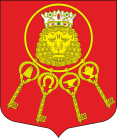 Внутригородское муниципальное образование Санкт-Петербурга муниципальный округ Владимирский округМУНИЦИПАЛЬНЫЙ СОВЕТ(МС МО МО Владимирский округ)Правды ул., д. 12, Санкт-Петербург, 191119, т/ф +7(812)713-27-88, +7(812)710-89-41, e-mail: sovetvo@mail.ru сайт: владимирскийокруг.рф, ИНН 7825691873 КПП 784001001 ОКТМО 40913000 ОГРН 1037843052939РЕШЕНИЕРассмотрев решения Муниципального Совета внутригородского муниципального образования Санкт-Петербурга поселок Понтонный от 23.10.2019 №3/349-4 «О законодательной инициативе МС МО п. Понтонный» и Муниципального Совета внутригородского муниципального образования Санкт-Петербурга муниципальный округ Малая Охта от 05.11.2019 №12 «О законодательной инициативе Муниципального Совета внутригородского муниципального образования Санкт-Петербурга муниципальный округ Малая Охта по внесению в Законодательное Собрание Санкт-Петербурга законопроекта «О внесении изменения в Закон Санкт-Петербурга Об организации местного самоуправления в Санкт-Петербурге», руководствуясь статьей 29 Устава внутригородского муниципального образования Санкт-Петербурга муниципальный округ Владимирский округ, Муниципальный Совет внутригородского муниципального образования Санкт-Петербурга муниципальный округ Владимирский округ принимает Решение:1. Поддержать решения Муниципального Совета внутригородского муниципального образования Санкт-Петербурга поселок Понтонный от 23.10.2019 №3/349-4 «О законодательной инициативе МС МО п. Понтонный» и Муниципального Совета внутригородского муниципального образования Санкт-Петербурга муниципальный округ Малая Охта от 05.11.2019 №12 «О законодательной инициативе Муниципального Совета внутригородского муниципального образования Санкт-Петербурга муниципальный округ Малая Охта по внесению в Законодательное Собрание Санкт-Петербурга законопроекта «О внесении изменения в Закон Санкт-Петербурга Об организации местного самоуправления в Санкт-Петербурге».2. В течение трех дней с момента подписания направить надлежащим образом заверенную копию настоящего Решения в Законодательное Собрание Санкт-Петербурга, Губернатору Санкт-Петербурга и в Совет муниципальных образований Санкт-Петербурга.3. Настоящее Решение вступает в силу с момента его подписания.4. Контроль за исполнением настоящего Решения возложить на Главу муниципального образования Тихоненко Д.В.Глава муниципального образования 				                            Д.В.ТихоненкоСекретарь Муниципального Совета				                          Е.В.Андрусенко20 ноября 2019 г.                                                               № 25 О поддержке решений МС МО Понтонный от 23.10.2019 №3/349-4 и МС МО Малая Охта от 05.11.2019 №12 о законодательной инициативе